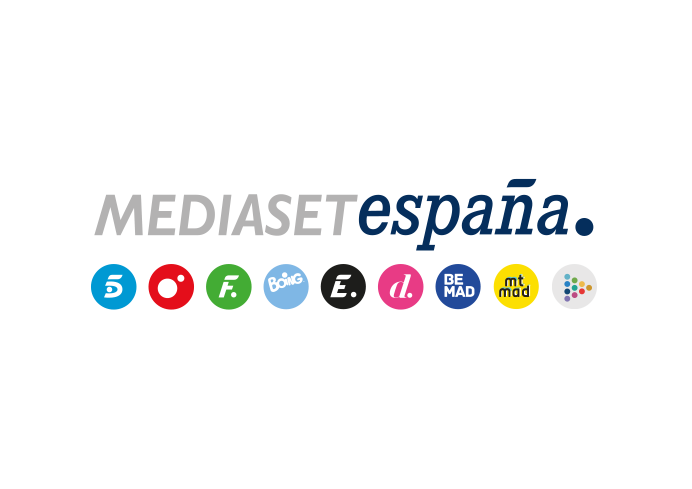 Madrid, 29 de octubre de 2019Jon Plazaola, Elena Irureta, Paco Tous, Jesús Castro e Irene Arcos se incorporan al reparto de ‘Madres’ en su segunda temporadaLa serie de Telecinco ya ha comenzado la grabación de su nueva entrega de episodios.Cinco nuevos personajes interpretados por Jon Plazaola, Elena Irureta, Paco Tous, Jesús Castro e Irene Arcos vivirán intensas experiencias en el hospital Los Arcos en la segunda temporada de ‘Madres’, que ya ha comenzado su grabación.Estos cinco actores se han incorporado al elenco de la ficción protagonizada por Belén Rueda, Aída Folch, Rosario Pardo, Carmen Ruiz y Carla Díaz y del que también forman parte Alain Hernández, Antonio Molero, Joel Bosqued, Eva Ugarte, Ana Labordeta, María de Nati, Ana Rayo, Elisabeth Gelabert y Paula Morado, entre otros intérpretes.La serie, que Mediaset España produce en colaboración con Alea Media y que constituye una de las nuevas apuestas de ficción de Telecinco, aborda las historias vitales, las relaciones y los conflictos de un grupo de madres que atraviesan una etapa vital con un nexo común: sus hijos están enfermos y reciben tratamiento en el mismo hospital.Los nuevos personajesJon Plazaola dará vida a Eduardo, el nuevo profesor del hospital, un médico brillante, carismático y poco ortodoxo que goza del respeto y admiración de su alumnado. Su actitud desafiante generará roces con el resto del personal, especialmente con Vicky (Ana Labordeta). Tiene una relación muy estrecha con su madre, Eva (Elena Irureta), y ha pedido el traslado a Los Arcos para estar más cerca de ella, ya que se encuentra ingresada en este centro por un problema grave de páncreas. Eva ha dedicado toda su vida a cuidar y proteger a su hijo y ha llevado tan lejos su papel de matriarca que tiende a pensar que todo el mundo está o tiene que estar a su servicio, con lo que se ha convertido en una paciente molesta y temida por todos. Desde que nació su hijo Eduardo dejó de prestar atención a su marido, Gonzalo (Paco Tous), con el que mantiene una relación fría y distante.  Gonzalo, por su parte, nunca ha encontrado su sitio en el núcleo familiar. Taxista de profesión, encontró su refugio en las historias nocturnas de sus clientes. La que más le atrajo fue la de una mujer llamada Mila (Rosario Pardo), a quien llevaba y traía cada noche. Con ella creó un vínculo especial que nunca llegó a consumarse por temor a enamorarse. En el hospital se reencontrará con ella y sentirá la tentación de dar una segunda oportunidad a ese amor furtivo. Junto a estos personajes, un hombre atractivo y turbulento también frecuentará el hospital en los nuevos capítulos: Charlie (Jesús Castro). El joven actúa como un imán para los chavales: trabaja como tatuador y luce sus creaciones en cada centímetro de sus musculados brazos; es carismático, libre de convenciones, cautivador… Ese magnetismo creará una relación tormentosa con la hija adolescente de su novia, ingresada en el hospital aquejada de hepatitis B. Claudia (Irene Arcos) es la pareja de Charlie, una mujer con una vida bastante caótica: a su dependencia hacia los hombres y su poca capacidad para ser una madre responsable, se suman sus problemas económicos y un carácter bastante ingenuo, que le ha llevado a creerse que las vacunas son una amenaza para la población. Cuando las otras madres se enteran de que su hija, Cris, ha sido ingresada en el hospital por una negligencia de su parte ponen el grito en el cielo, pero pronto se dan cuenta de que Claudia también necesita ayuda. 